Non-disclosure agreementPARTIES: PURPOSEIn connection with inquiry NETLA/9A/PR34372/2023 (the "Purpose"), the Parties will share Confidential Information with each other.CONFIDENTIAL INFORMATION“Confidential Information" shall mean any information disclosed by, or on behalf of, one Party (the "Discloser") to another Party (the "Receiver") in connection with the performance of the Purpose. Confidential Information is in particular information:regarding the Purpose, conclusion of the Agreement and its content,regarding the Party's enterprise or business activity, in particular, constituting its Trade Secret, of an economic, financial, commercial, marketing, scientific, technical, technological, administrative, organizational, know-how, personal (including contact information: email addresses, phone numbers, etc.), planning or strategic nature.The form in which the Confidential Information will be disclosed is irrelevant to its confidential nature.Access to Confidential Information may be granted only to:employees and associates of the Parties,Affiliates of the Parties, advisors/consultants, lawyers and tax advisors, to whom disclosure of Confidential Information is necessary in connection with the implementation of the Purpose and who are obliged to maintain confidentiality to the same extent as specified for the Parties in the Agreement.The Receiver shall be liable for the acts and omissions of the entities listed in Section 2.3 as for its own acts and omissions. If the Receiver is required to disclose Confidential Information in accordance with applicable regulations, the Receiver shall promptly notify the Discloser and shall disclose the Confidential Information only to the extent necessary. It shall also use its best efforts to minimize the damage that the Discloser may suffer as a result of the disclosure.  Confidential Information shall not be information that without breach of the Agreement: are publicly available, the Receiver has lawfully obtained independently of the Discloser.DUTIESThe Parties shall:use Confidential Information solely for the realization of the Purpose,not publish, share or disclose the Confidential Information without the prior consent of the Discloser (in which the Discloser may reserve the terms of disclosure),exercise due diligence to safeguard Confidential Information from disclosure,immediately inform each other of violations of the Agreement. If the Parties decide not to pursue the realization of the Purpose, the Receiver shall immediately cease using the Confidential Information. In such event, the Receiver shall return to the Discloser or, at the Discloser's request, destroy the Confidential Information. The Receiver may retain appropriately secured Confidential Information if its retention is necessary: for technical and archival reasons (e.g. backups and e-mail archives),to secure the interests of the Parties (performance of legal and regulatory obligations, audit, court proceedings, pursuing claims from the other Party).PERSONAL DATAIn connection with the conclusion of the Agreement, the Parties, as controllers of personal data, will make personal data of the following persons available to each other:representatives signing the Agreement,employees or associates of the Parties involved in the performance of the Agreement.When fulfilling the information obligation, the Parties shall communicate to each other the content of information clauses, undertake to inform the above-mentioned persons of the processing of their personal data and to communicate to them the content of the information clause of the other Party. Polpharma's information clause is included in Appendix No. 1 to the Agreement. The Counterparty's information clause is included in ……………………..If, in order to perform the Agreement, it is necessary to entrust the processing of personal data, the Parties shall conclude an appropriate agreement in this regard.TERM OF THE AGREEMENTThe Agreement:enters into force with the effective date of signing,is valid for 5 (five) years from the date of its entry into force or 5 (five) years from the achievement of the Purpose or termination of legal relations between the Parties as a result of the achievement of the Purpose - whichever is later,may be terminated before the end of the term only by agreement of the Parties.EXCLUSIVITY OF RIGHTSConfidential Information and the materials that are their carriers remain the property of the Discloser and, at its request, the Recipient is obliged to return them.Disclosure of Confidential Information will not be considered as granting any intellectual property rights. Especially:shall not be treated as granting a license or authorization to exercise derivative rights to the Works;shall not be equivalent to granting rights to any Inventive Projects, as well as any rights to patents relating thereto.APPLICABLE LAW AND SETTLEMENT OF DISPUTES Any dispute, controversy or claim arising out of or in connection with this Agreement, or the breach, termination or invalidity thereof, shall be finally settled by arbitration administered by the Arbitration Institute of the Stockholm Chamber of Commerce (the “SCC”). The Rules for Expedited Arbitrations shall apply where the amount in dispute does not exceed EUR 1,000,000.00 (in words: one million Euros). Where the amount in dispute exceeds EUR 1,000,000.00 (in words: one million Euros) the Arbitration Rules shall apply and the Arbitral Tribunal shall be composed of three arbitrators. The amount in dispute includes the claims made in the Request for Arbitration and any counterclaims made in the Answer to the Request for Arbitration. The seat of arbitration shall be Stockholm.The language to be used in the arbitral proceedings shall be English.This Agreement shall be governed by the substantive law of Poland.FINAL PROVISIONSFor ongoing communication related to the execution of the Agreement, contact persons are indicated in the table with the description of the Parties.Each Party may transfer the rights and obligations under this Agreement to a third party only with the prior consent of the other Party. Notifications and consents required under the Agreement as well as amendments to the Agreement may be made by the Parties only:electronically - using qualified electronic signatures or electronic signatures submitted online, using a tool selected by both Parties (e.g. DocuSign) orin writing - using handwritten signatures.Notices, consents and amendments made in any form other than those indicated above will be null and void.If the Agreement is signed by hand, it will be drawn up in the number of copies corresponding to the number of Parties. If electronic signatures are used, each copy of the Agreement will be its original./ signatures of the Parties /Appendix No. 1 to the Agreement - POLPHARMA Information Clause Information on the processing of your personal data by Polpharma:Your personal data controller is Zakłady Farmaceutyczne Polpharma S.A. with its registered office in Starogard Gdański, at Pelplińska Street 19, 83-200 Starogard Gdański, entered in the Register of Entrepreneurs kept by the District Court for Gdańsk-Północ in Gdańsk, 7th Commercial Division of the National Court Register, KRS No.: 0000127044, Tax ID No. (NIP): 5920202822 (“Polpharma”).Your personal data will be processed for the following purposes:performance of the agreement;making tax settlements and keeping accounting records;defending, establishing or asserting any potential claims between us and you;creation of anonymised statistical data for the purposes of the Transparency Report;You have the right to:access your personal data,request their rectification,request their removal,request restriction or objection to their processing,request data portability,lodge a complaint against unlawful processing of personal data with the President of the Personal Data Protection Office.You can obtain full information on the processing of personal data at: https://polpharma.pl/klauzule/ , by scanning the following QR code, by calling: +48 22 309 51 56, or it can be provided to you for inspection by Polpharma Commercial Representative.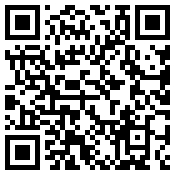 WZF POLFA S.ACOUNTERPARTYCompany’s name:WARSZAWSKIE ZAKŁADY FARMACEUTYCZNE POLFA SPÓŁKA AKCYJNAAddress:Karolkowa Street 22/24, 01-207 WarsawAPlease complete only part A, if the Counterparty is a company registered in a company register Name of the court or relevant register:District Court for Warsaw, 13th Commercial Division of the National Court RegisterRegister number:0000147193Tax identification number:5250000481Statistical identification number:000043937Share capital**if applicable230.000.000,00 zlotys, paid in fullRepresented by*:*name, surname and functionContact persons:Name: [●]Email: [●]Phone number [●]Name: [●]Email: [●]Phone number [●]BPlease complete if the Counterparty is a natural person or a sole entrepreneurName and surname / Name of the enterprise:Address:Personal identity number:Tax identification number: Statistical identification number:Represented by*:*name, surname and functionContact persons:Name: [●]Email: [●]Phone number [●]Name: [●]Email: [●]Phone number [●]CPlease fill in the data of the partners if the Counterparty operates as a partnershipName and surname:Address:Personal identity number:Tax identification number:Statistical identification number: